Your nameYour addressDateDear Mr. / Ms. (Receiver's name)Subject: Demand to return personal propertyI regret to inform you that the piece of land being used as your parking lot rightfully belongs to me. It was legally transferred to my name since grandpa's demise. I have attached the land deed proving the same herewith.I request that you refrain from using my land to save us both time, money and effort.I expect you to have shifted the parking spot in a week's time. That is by (date). In failing to do so, you will be evoking legal consequences.Hoping for an amicable and quick resolution.Yours sincerelyYour signature[Your official name]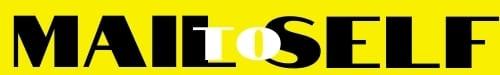 